Het vak= het beroep = het werk dat iemand doet om geld te verdienenDe detective= iemand die uitzoekt wie iets heeft gedaan wat niet mag (een misdaad) en ook uitzoekt waarom.De conducteur = iemand die in een trein of tram de kaartjes controleertDe machinist= de bestuurder van de trein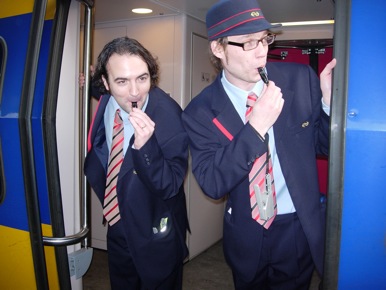 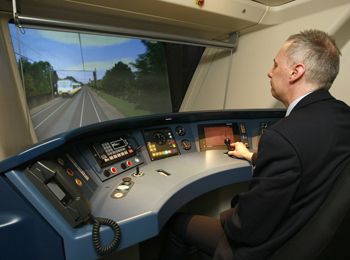 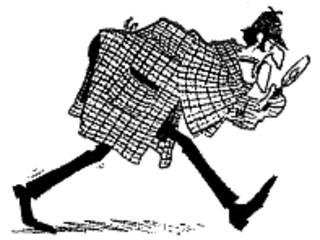 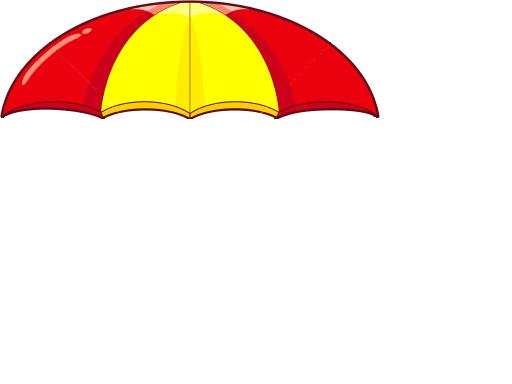 